Тема: Повторення, систематизація навчального матеріалу правил диференціювання.Похідна функції використовуєьтся усюди,існує нерівномірний процес, який є нерівномірним рухом процесу: це нерівномірний механічний рух, і змінний струм, і хімічні реакції і радіоактивне розкладання речовини і т. д., так як механічне відчуття похідної .Щоб знайти похідні фізичних, електричних і математичних значень.  Похідні функції знайшли широке застосування у вирішенні програм для пошуку сили, миттєвої швидкості, сили струму, тепла та інших величин. 1. Power--існує похідна від рухомої роботи. 2. сила струму I-це похідна заряду q вчасно. 3. Миттєва швидкість є похідною від шляху в часі. 4. теплоємність-існує похідна тепла за температури, тобто C (t) q/(t)Щоб знайти силу струму в даний момент часу, потрібно використовувати правило знаходження похідної від роботи двох функцій. Давайте напишемо наступну формулу в зошитах:Пусть  , тоді: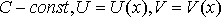 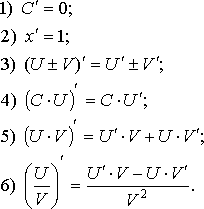 Розв'язання задач. Давайте подивимося на наступну проблему: Знайти швидкість  зміни функції в точці x-2.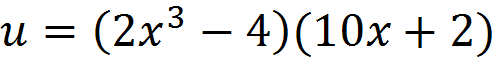 Решение: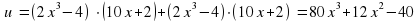 Відповідь: 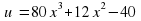 Розв’язати самостійно з метою підготовки до контрольної роботи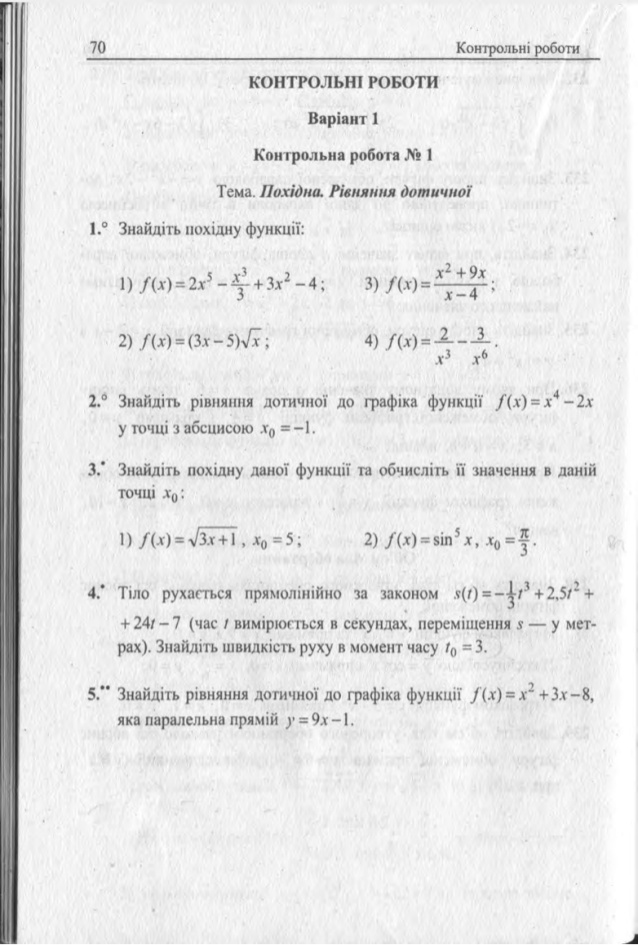 ВеличиныВычисление производнойА – работа;F – сила;N - мощность.F(x)=A' (x);N(t)=A' (t).Q –электрический заряд;I – сила тока.I(t)=q' (t)S –перемещение;v –скорость.V(t)=S' (t)Q –количество теплоты;с – теплоёмкость.C(t)=Q' (t)